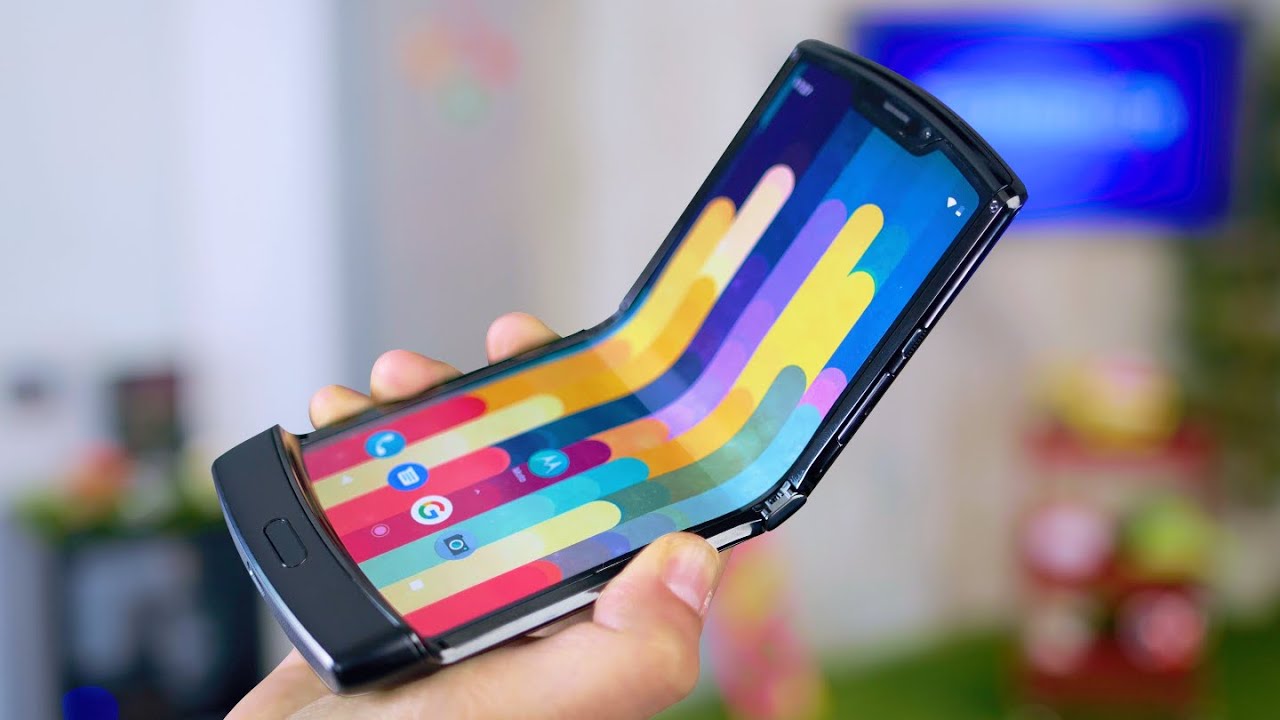 ¡Bienvenidos niños y niñas! Espero que se estén cuidando mucho en su casa con su familia, pero que gracias a la imaginación podemos salir de la casa donde estemos pasando la cuarentena. Por ello te invito a que vivas y disfrutes la siguiente clase de artes visuales. Sin nada más que decir, nos estaremos hablando, se despide.Profesor Manuel López Roche. 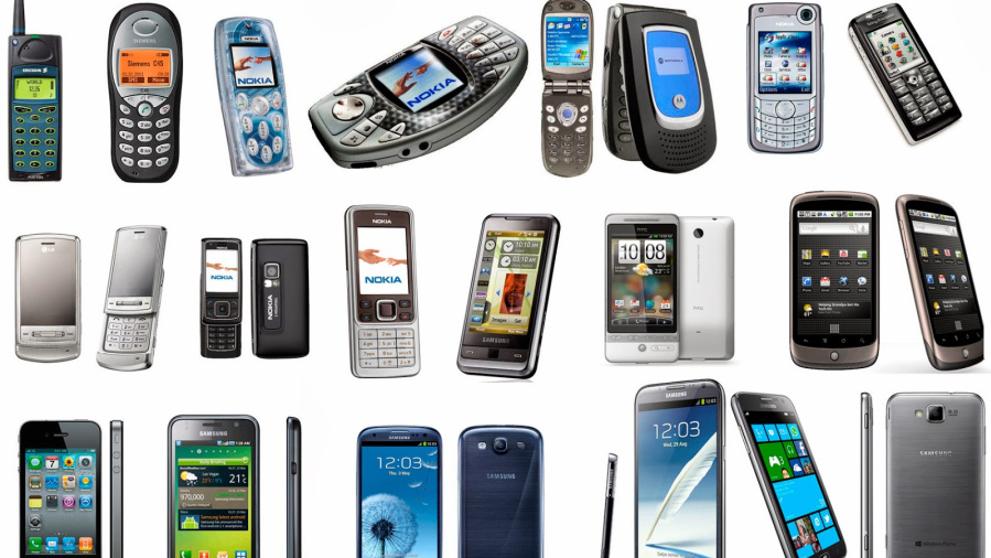 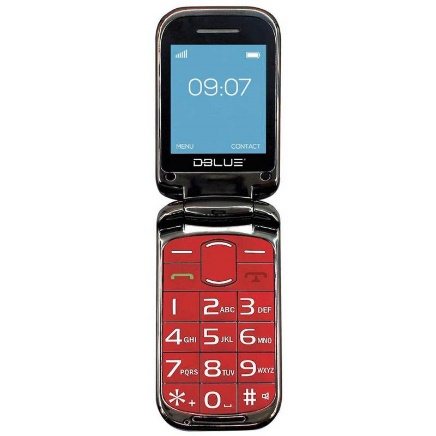 PLANIFICACIÓN CLASE DIARIA                       ASIGNATURA: Artes Visuales.		CURSO: P K° y K° A-B.			         PROFESOR: Manuel López Roche                      FECHA: Miércoles 19/08/2020.       CLASE Nº: 18.                                       Unidad: medios de comunicación.                                                                TIEMPO: 45 minutos.OBJETIVOS DE APRENDIZAJES OBJETIVOS DE APRENDIZAJES OBJETIVOS DE APRENDIZAJES HABILIDADES/DESTREZAS HABILIDADES/DESTREZAS HABILIDADES/DESTREZAS O.A.2: Comunicar sus impresiones, emociones e ideas respecto de diversas obras de arte, producciones propias y de sus pares (artesanías, piezas musicales, obras plásticas y escénicas, entre otras).O.A.2: Comunicar sus impresiones, emociones e ideas respecto de diversas obras de arte, producciones propias y de sus pares (artesanías, piezas musicales, obras plásticas y escénicas, entre otras).O.A.2: Comunicar sus impresiones, emociones e ideas respecto de diversas obras de arte, producciones propias y de sus pares (artesanías, piezas musicales, obras plásticas y escénicas, entre otras).Crear, relacionar, hablar.Crear, relacionar, hablar.Crear, relacionar, hablar.OBJETIVO DE LA CLASEOBJETIVO DE LA CLASEOBJETIVO DE LA CLASEACTITUDESACTITUDESACTITUDESCrear un teléfono a partir de papeles y plumones. Representando su mundo.Crear un teléfono a partir de papeles y plumones. Representando su mundo.Crear un teléfono a partir de papeles y plumones. Representando su mundo.Ampliar sus posibilidades de percibir, disfrutar y representar tanto su mundo interno como la relación con el entorno cultural (…)Ampliar sus posibilidades de percibir, disfrutar y representar tanto su mundo interno como la relación con el entorno cultural (…)Ampliar sus posibilidades de percibir, disfrutar y representar tanto su mundo interno como la relación con el entorno cultural (…)MDESCRIPCIÓN DE LA CLASEACTIVIDADES/ ESTRATEGIAS METODOLOGICASINDICADORINDICADORRECURSOSEVALUACIÓNINICIOLos/as estudiantes por medio de estímulos audiovisuales interactivos conocerán el inicio, acompañados de relatos del profesor/a.Los/as estudiantes socializan objetivos y ruta de aprendizaje.Crear un ambiente grato para ver las imágenes de ejemplos. Relacionar los ejemplos que se ven con los materiales a usar.Hablar desde la opinión de cada niño/a, que les llama la atención. 100% de los/as estudiantes crearon un ambiente grato de trabajo.100% de los/as estudiantes relacionan las partes de un celular con las partes de los materiales creados.100% de los/as estudiantes hablaron de su propio celular o del creado por sus compañeros/as.100% de los/as estudiantes crearon un ambiente grato de trabajo.100% de los/as estudiantes relacionan las partes de un celular con las partes de los materiales creados.100% de los/as estudiantes hablaron de su propio celular o del creado por sus compañeros/as.Computador, data, fotos de celular. Caja rectangular, cartulinas, papel lustre, lápices scripto, tijeras, pegamento en barra. Formativa.DESARROLLOCrear con una caja rectangular, cartulina, pequeños cuadrados de papel lustre y lápices scripto, una simulación a un celular.Relacionar colores y formas con partes del celular.Hablar adelante de sus compañeros/as por medio de las preguntas ¿qué colores usaron? y ¿Qué figuras geométricas usaron?100% de los/as estudiantes crearon un ambiente grato de trabajo.100% de los/as estudiantes relacionan las partes de un celular con las partes de los materiales creados.100% de los/as estudiantes hablaron de su propio celular o del creado por sus compañeros/as.100% de los/as estudiantes crearon un ambiente grato de trabajo.100% de los/as estudiantes relacionan las partes de un celular con las partes de los materiales creados.100% de los/as estudiantes hablaron de su propio celular o del creado por sus compañeros/as.Computador, data, fotos de celular. Caja rectangular, cartulinas, papel lustre, lápices scripto, tijeras, pegamento en barra. Formativa.CIERREORDENAR Y LIMPIAR LA SALA.Observar los trabajos de sus compañeros y encontrar diferencias entre los de ellos/as y el propio.